李子平老师新浪博客摘录网名：东城田凡的博客http://blog.sina.com.cn/tian123456fan从张家口市中到晋察冀边区联中 2011-02-26     张家口市立中学建校时教师、晋察冀边区联中教务科长 李子平今年（2011）三月二十日是北京一零一中建校六十五周年。特将16年前我写的这篇文章转录于此，作为献给北京一零一中学 （和河北省张家口市一中） 校友们的一份礼物。   1945年日本投降后不久，我随“延安大学”干部队四大队到东北去。途经晋察冀边区时，由于前方交通线被阻，留了下来。我们在孔家庄过的春节。多少年都在农村，这是我第一次进入张家口这个新解放区的华北重镇。元宵节那天，组织上把我从铁路局工会调到张家口市中，参加了郝人初同志为首的市中筹建工作。当时已来校的还有张杰、任言、丁民、李天义、柴建文、郑炎、韩书田、李光增、何玉棋等。我分管教务处招生事宜，后来任教务科长。张家口当时局势表面上稳定，一派和平景象，但局部战争随时可能发生。市长杨春甫指示：把原日军第一兵营分给市中作校舍。晋察冀边区行署主任宋劭文为学校题了“团结、活泼、民主、前进”的校训。因为这是一所“物稀为贵”的学校，当时张家口地区方方面面的领导同志甚是关怀，对如何办这所学校都有说法。刘仁传达彭真同志指示，要办一所随军干部学校，师生的生活费用由学校负责；周扬同志要求办一所“窗口”学校；市委书记刘秀峰同志建议，办个为地方培养行政干部的学校；董纯才同志说要办培养宣传、文艺干部的学校。聂老总也派人找郝人初同志谈话说，抗战胜利后，军队要现代化、正规化，要办一所培养军队干部、着重是学文化科技的学校。郝人初同志早年毕业于北京师范大学教育系，参加革命后，在延安“抗大”、医大和陕甘宁边区政府教育厅都担任过行政领导工作；到张家口之前，任“延大”行政学院教育系党委书记。日本投降后，奉命到张家口市办学校。他是我党的教育家，很内行，有长期从事中学教育的丰富经验。根据当时的客观情况，采纳了各位领导同志的意见，研究商定，办一所既是正规中学又是综合性的干部学校——张家口市中学校。一开学就有高中班，大部分是初中班。同时又办了各种不同性质的急需的班，如地方干部班、师范班、文化班、文艺班、附属夜校等。设置的课程有：语文、数学、物理、化学、政治、博物、地理、历史、生理卫生、还有外语、音乐、美术、体育，共十三门课。学校设有理化生物实验室、有专门的音乐厅，还有两个大礼堂（原书172页）兼作教室的“胜利厅”、“解放厅”。郝人初同志很注意教师队伍建设，重视聚集人才。市中的教员和干部，都是文化水平较高的青年知识分子。有的来自延安的“抗大”、“延大”教育系、鲁艺和俄专，如朱允一、张夫、钱韵玲、韩书田、杨蔚等；有的来自国民党统治区，如文方、江山野、胡平、胡立、曹靖等；还吸收了一些张家口市的进步知识分子。他们基本上都是大学毕业生，文化专业水平都是比较高的，特别是革命热情高得很!学校实行八小时工作制，但大家没有什么上下班，常常是夜以继日地工作，一心一意为学生，为了党和人民的教育事业。  开始办理招生时，校舍修缮尚未竣工，桌椅是市公安局帮助借的。招生办的同志就借住于张家口市女中教室。晚上在教室里睡，把桌子拼一下当床，白天行李一卷，放在一边，就工作起来了。开学后没有多少图书，也缺少必要的仪器和实验设备，就在当地想尽一切办法找。郝校长和几个教员一起到书店、新市场地摊上买书，一本一本搜集购买。学校还指派苏浙、李天义同志先后两次到延安去找教学资料和课外读物。那时可没有现代交通工具，人得步行，书籍和设备靠毛驴驮。千里迢迢，跋山涉水，又是战争时期，不但困难重重，而且有生命危险，没有革命精神是做不到的。就在这样困难的条件下，我们白手起家办起了初具规模的图书馆，那些从延安驮运来的全套解放日报合订本成了当时晋察冀边区唯一能找到的重要资料。后经毛岸英、田家英同志之手，借给了当时住在建屏县西柏坡的党中央机关使用，这也算是我校的一点微薄奉献。在大家的努力下，约两个多月的时间就把招生、录取、编班以及确定教学计划、教材、教学进程、各类班级不同的学制、课程等各项工作完成了。招生、录取的条件也是严格的。据当时考入初一的王佩今同志说，他们一起从部队来报考的有36人，只有5人被录取。说明学校招生还是严格要求的。从老百姓的态度上也可以看出来学校办得不错。起初他们不相信我们这些有点“土气”的共产党人还能办学校，对送子女来上学存有疑虑，但看到我们工作干得很出色，（原书173页）报名的人就越来越多了。当时张家口市没有普通中学，有钱人的子弟上中学要去北平。国民党统治时期，教育很落后；日伪时期也没有一所男子普通中学。老百姓说，还是共产党行！学生大部分是工农子弟和干部子弟，有些还是平津地下党组织介绍来的，也有不少是当地非劳动人民家庭出身的。当时我们是注意阶级成份的，但是绝对没有搞唯成份论。有的学生家长是斗争对象，可是考试合格，学校也让其入学，一点不歧视。学生热情高，学习非常努力。所以进步和提高很快。许多人后来成了专家、教授，也有人担任省委书记的。有些地方干部班的学生年龄较大，文化较低，但觉悟高，很努力，成绩也很不错，记得有几个小学生入学时数学成绩太差，开始跟不上，不久就在教师辅导、同学的帮助下赶上了，后来成了优等生。当时，那种情景是非常动人的，难以用言语来形容。学校的思想教育工作切实有效，政治课不多，主要是通过日常的学习、生活来进行思想教育。那时确实是思想工作人人做：学校领导做，教师和所有工作人员都做，学生相互之间也做。学校真正像一个团结、友爱、和睦的大家庭。所以人们的思想觉悟水平提高得很快。比如说，张家口市解放不过一年又一个半月，学生接受新教育也就几个月的时间，当战争形势紧张，需要转移到农村时，从动员到撤出，只用了很短的时间，绝大部分教师和学生都跟着我们撤了出来。有的人只是回家打了个招呼就出来了。张家口市刚解放时，那里的人对我们还不大相信，可是这些人在校仅几个月的时间就大不相同了。在那种情况下，跟着我们学校走，从繁华的城市撤退到相当偏僻的农村，可不是一件容易的事情啊!学校的生活也很活跃。经常有各种演出，合唱等活动。许多节目都是自编、自导、自演自唱的。平时集会时，各班之间总是互相拉歌。学校每周六下午有全体活动。进行一周小结。学校很重视社会活动，经常根据形势举行报告会，还演出活报剧宣传形势，参加选举。印象较深的是参加过市参议员的选举，全校师生都去了，我还为郝校长竞选。（原书174页）  1946年秋，国民党发动全面内战，向张家口市进攻，驻军决定撤离。我们学校是后期撤离的。9月10日是农历八月十五，中秋节过后三天学校撤离。当时召开了全校大会，郝校长做了动员。他根据中共晋察冀中央局书记聂老总的指示宣布：凡跟我们撤离的教职员工和学生，都是参加革命，一律实行供给制，与“抗大”和其他各类干部学校没有任何不同，与我党领导的军、政各部门也没有什么不一样。撤离的行军之前，军区军务部门给予我校代号为“新保安部队”，并发给枪支弹药，保卫学校和驻地人民。步行千里经三省到达建屏县西黄泥村。在途中还抽空上课。到达西黄泥村后，张家口市中、女中、回民中学三校合并，改名为晋察冀边区联合中学校。之后根据郝校长的提议，开设了名为“三合堂”的合作社；办了小报《众声》——郝校长的解释为：众从三人，即三校合一。我编了两期，后来由韩峰同志继任。总之，当时大家的精神面貌可以说是乐观向上的。比如说有一次，刘皑风同志来学校作报告，动员参军，全校热烈响应号召。第一次报名是1946年12月15日，当时人很多，考虑到学校要继续办，只批准了少数几个人。这次是第一批参军，共有10人。1947年1月19日《晋察冀日报》和《子弟兵画报》作了专题报导。《子弟兵画报》的标题是《放下书本拿起枪，师生踴跃上战场》，同时刊出一组参军的照片，其说明如下：   “边区联合中学十位教职学员，《响应政府号召，报名参军。他们的名字是：一雪岗(学生)，二、邸磊(注册科员)，三、郑国耀(学生)，四、韩海天(学生)，五、李子平(教务科长)，六、徐英俊(通讯员)，七、胡振汇(学生)，八、王宗沂(学生)，九、牛荫西(学生)，十、王奎增 (通讯员)。”我就是这次参的军。 李子平代表参军师生在欢送会上讲话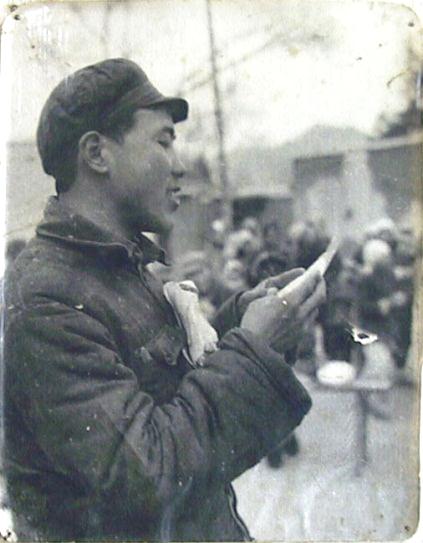 雪岗同志在一次战役中牺牲了，他是一位好同志，我们永远怀念他。学校的组织也很健全，工作效率很高，学校领导只有几人，可干劲足。我们教务科后来只有两个人，却承担了所有的教务工作。那时物质条件不好，可班不少，且性质、课程、要求都不同，工作既多又（原书175页）繁杂。我们没有什么上下班，也不论白天晚上，有事马上做；开学后几个月星期天也都在忙着办理招生。各部门，每个人也都是如此，经常加班加点。学校领导和教师比我们还忙，却无人抱怨。大家的劲头可真动人。  这段生活给我的印象非常深。在那样艰苦的条件下办学，而且办一所正规的学校，培养了一批适应当时战争需要和新中国建设需要的人才，的确是很不简单的。历史已经证明，我们学校办得是成功的，我校领导是有远见、有战略眼光的。这也说明郝人初同志是一位出色的教育家。   我们的学校确实是一所革命的学校，为国家培养了一批人才。正如我校校歌中所唱：我们努力学习，准备服务人民。大家要团结、要活泼、要民主、要前进!新的时代新的人，我们笑看那长城，我们要建设新的中国，独立、自由与平等，崇高、更崇高，光明、更光明，向着大同世界前进!原载《在革命洪流中》北京一零一中校园文化丛书）第171—176页，文字略有修改。